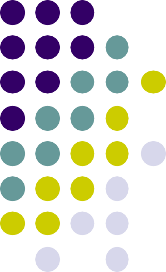 ФИЗИЧЕСКОЕ НАПРАВЛЕНИЕ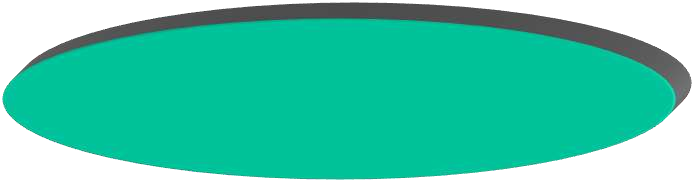 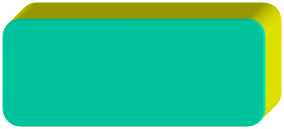 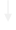 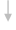 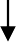 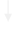 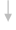 Физическая культураЗдоровьеИнструктор ФИЗО:Пахомова А.А.	1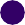 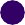 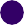 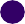 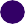 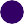 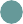 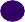 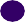 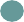 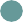 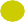 ПРОГРАММЫ И ТЕХНОЛОГИИ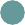 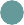 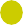 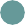 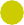 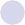 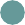 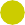 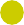 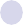 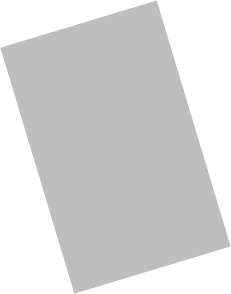 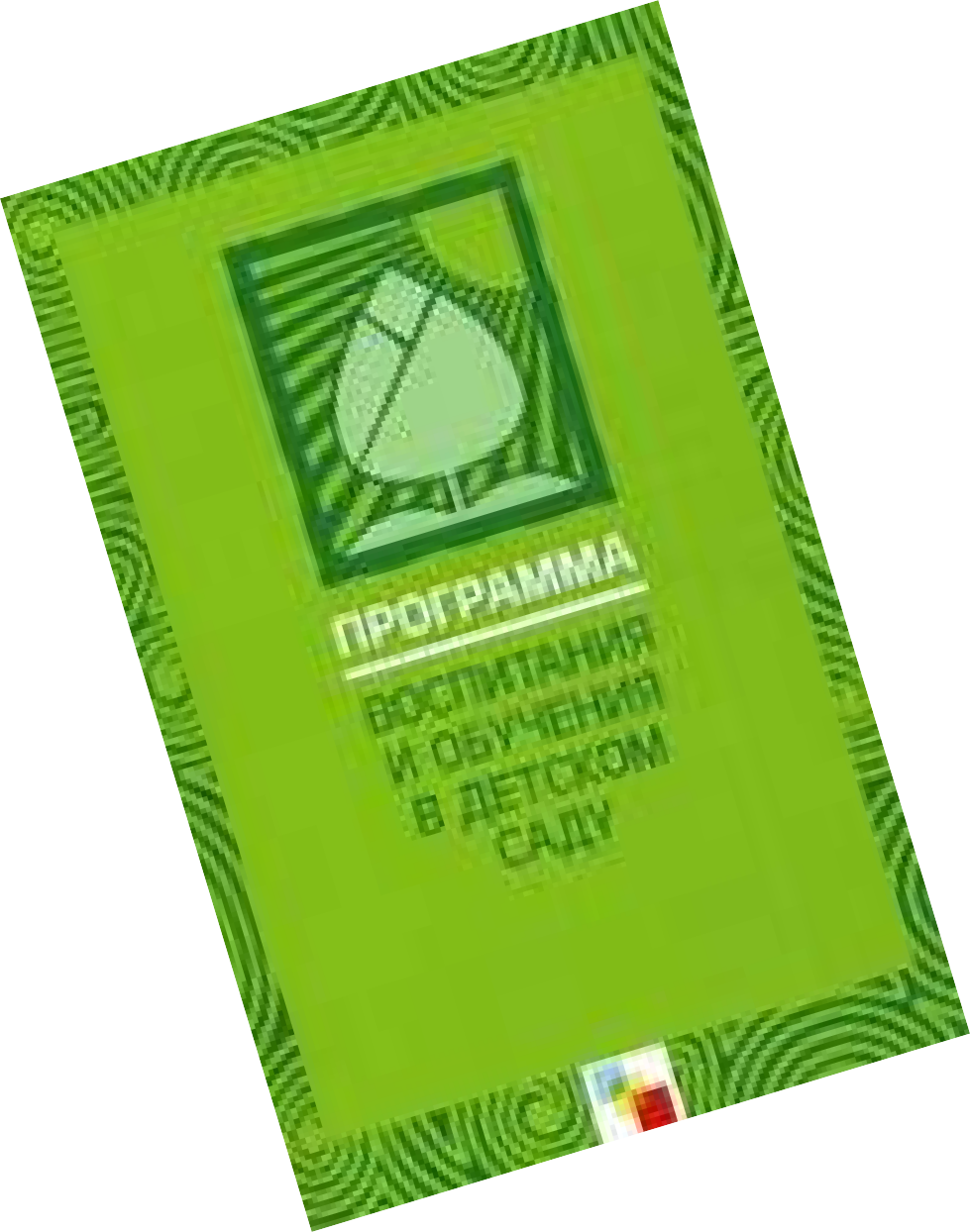 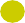 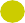 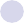 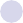 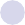 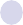 Раздел «Физическая культура» включает в себя:Физкультурно-оздоровительную работуФизическую культуруОсновные движенияОРУСпортивные упражненияПодвижные игрыКГНСпортивные упражнения: региональный компонент – катание на санках, ходьба на лыжах, игры на лыжах, катание на велосипеде, плавание, гидроаэробика.2ПРОГРАММЫ И ТЕХНОЛОГИИ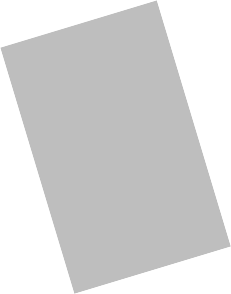 Методические рекомендации раскрывают:Организацию режима дня, правильное питание, закаливание, формирование к.г.н., физкультурные знания, утренняя гимнастика, подвижные игры.По возрастным группам: подвижные игры, утренняя гимнастика, занятия (строевые упражнения, ОРУ, основные движения, самостоятельная двигательная деятельность, конспекты занятий)Оборудование для физкультурного зала, одеждаДля физкультурных занятий на воздухе. Оборудование бассейна.3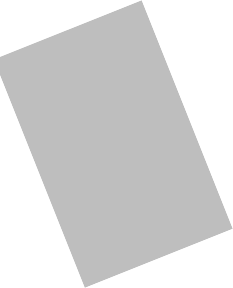 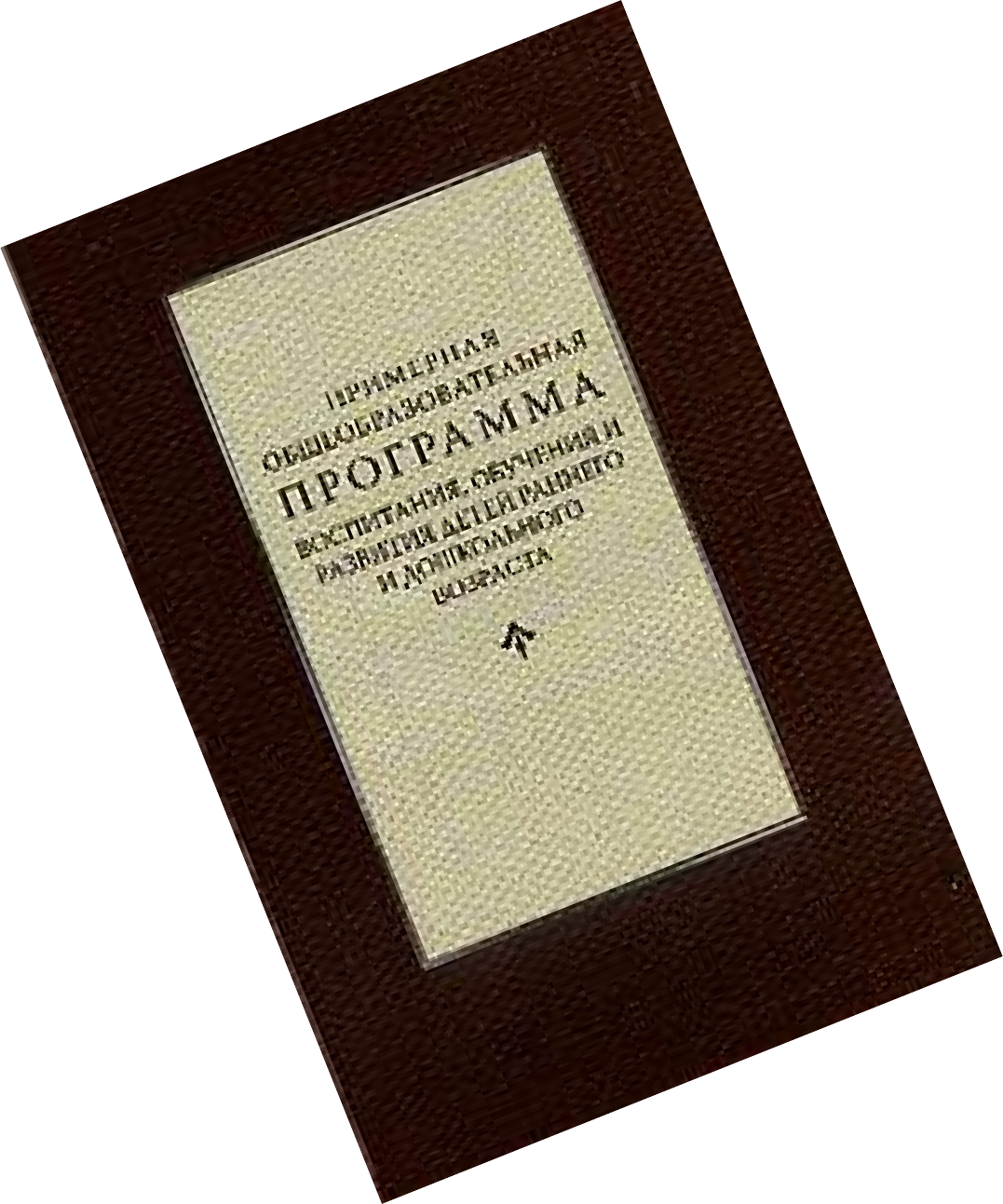 ПРОГРАММЫ И ТЕХНОЛОГИИОПРЕДЕЛЯЕТ БАЗИСНОЕ СОДЕРЖАНИЕ ДО ОТ РОЖДЕНИЯ ДО 7 ЛЕТВ программе представлены:Упражнения в основных движенияхПодвижные игрыРитмические движенияУпражнения в организационных действияхВ перемещениях со скольжениемВ передвижениях с техническими средствамиУпражнения для освоения движений в воздушной средеПлавание.Примерный двигательный режимСписок методических пособий.4ПРОГРАММЫ И ТЕХНОЛОГИИРАЗДЕЛ «ЗДОРОВЬЕ» ХАРАКТЕРИЗУЕТ В СООТВЕТСТВИИ С ВОЗРАСТОМРежимГигиенические условияПитаниеЗакаливаниеФормирование к.г.н.5ПРОГРАММЫ И ТЕХНОЛОГИИ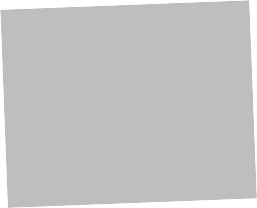 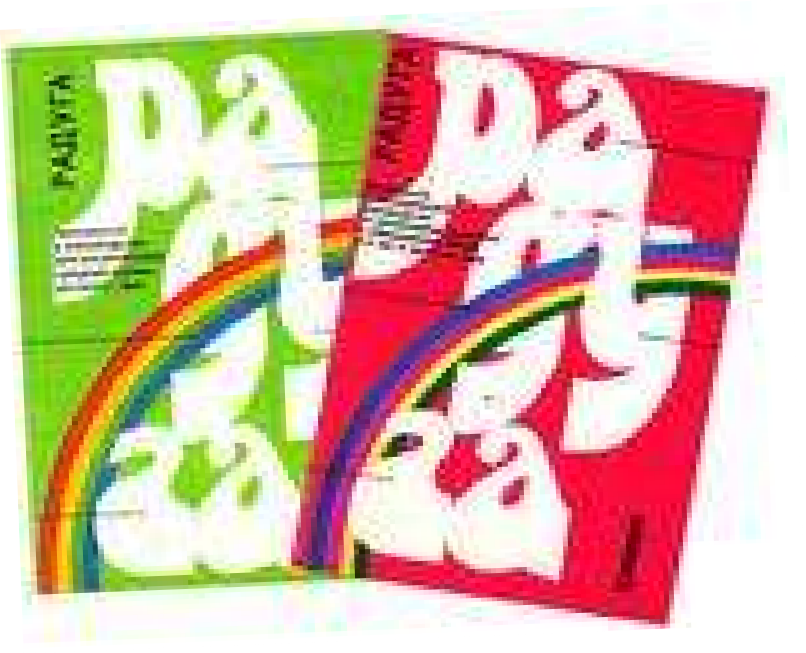 Основная цель: сохранение и укрепление здоровья детей, формирование у них привычкик здоровому образу жизни.Подвижные игрыСюжетно-игровые формы проведенияфизкультурных занятийРегулирование интенсивности физическойнагрузкиСпортивные игры и упражненияДыхательные упражнения и упражнения для профилактики нарушений о.д.а.Формирование культуры движенийРазвитие интереса к событиям спортивнойжизни страны. При этом комплекс задач образовательной области «Физическая культура» не обеспечен  методически и дидактическ6 и.ПРОГРАММЫ И ТЕХНОЛОГИИВ программе уделяется большое вниманиеохране и укреплению здоровья детейформированию привычки к з.о.ж.Оздоровительные мероприятия рекомендуется проводитьв соответствии с возрастными показателямис обязательным учетом индивидуальныхособенностей состояния здоровьяи уровня физического развития каждого ребенка.7ПРОГРАММЫ И ТЕХНОЛОГИИ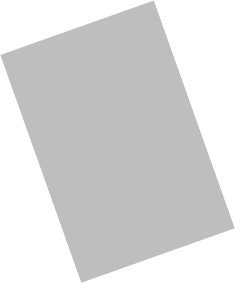 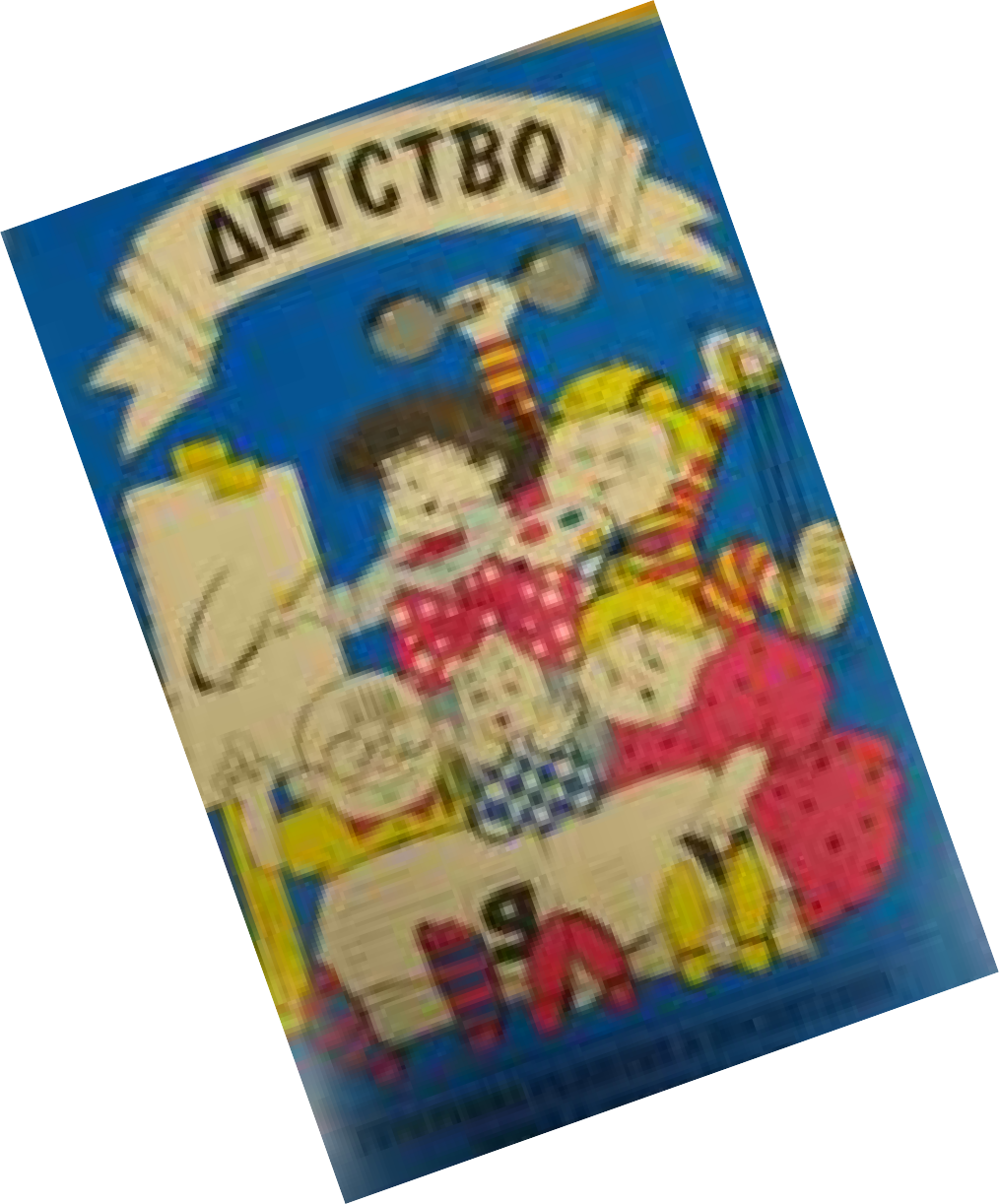 БАЗОВЫЕ ЗАДАЧИ:Укрепление физического и психического здоровья ребенкаФормирование основ двигательной и гигиеническойкультурыВалеологическое просвещение дошкольниковСОДЕРЖАНИЕПостроение и перестроениеОРУОсновные движенияРитмические упражненияСпортивные игры и упражненияПодвижные игры.8ПРОГРАММЫ И ТЕХНОЛОГИИ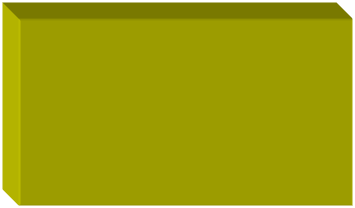 «УСПЕХ»: основнаяобщеобразовательная программа дошкольного образования./Под ред. Н.В. ФединойЗАДАЧИ РАБОТЫ ПО ОБЛАСТИ«ФИЗИЧЕСКАЯ КУЛЬТУРА»Накопление и обогащение двигательного опытаВоспитание культуры движенийСтановление двигательной активностиРазвитие физической культуры, интересак спортивным играм и упражнениямРазвитие потребности в физическом совершенствованииПоказана интеграция с другими образовательным областями, но иногда формально9ВЫВОДСодержание образовательной области «ФИЗИЧЕСКАЯ КУЛЬТУРА» и«ЗДОРОВЬЕ»более конкретно, физиологически обоснованно, представленов комплексных образовательных программах:«ДЕТСТВО»,«ПРИМЕРНАЯ ОБЩЕОБРАЗОВАТЕЛЬНАЯ ПРОГРАММА ВОСПИТАНИЯ,ОБУЧЕНИЯ И РАЗВИТИЯ ДЕТЕЙ РАННЕГО И ДОШКОЛЬНОГО ВОЗРАСТА»,«РАДУГА»10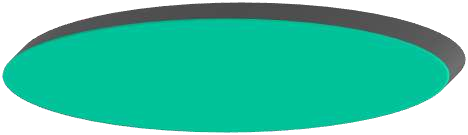 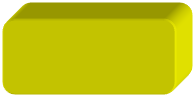 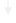 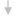 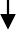 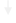 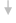 12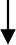 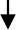 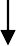 ФИЗИЧЕСКИЕ УПРАЖНЕНИЯГИМНАСТИКА	ИГРЫ	СПОРТИВНЫЕУПРАЖНЕНИЯПРОСТЕЙШИЙ ТУРИЗМОсновные движения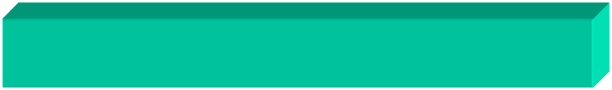 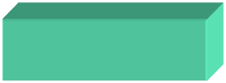 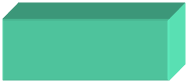 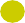 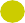 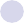 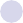 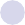 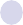 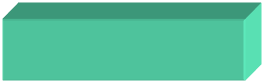 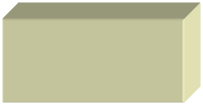 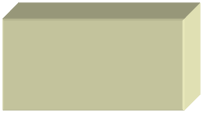 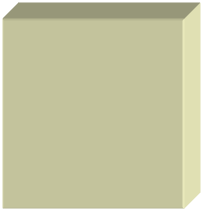 ОРУПостроения и перестроенияТанцевальные упражненияПодвижные: сюжетные,бессюжетныеС элементами спортивных игрЛетние: плавание, езда на велосипеде и т.п.Зимние: ходьба на лыжах, катание на коньках, санкахПешийЛыжный13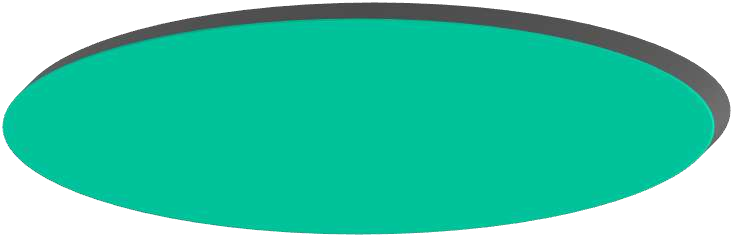 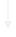 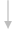 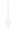 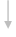 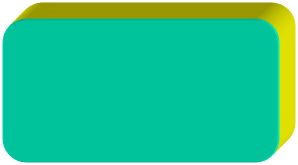 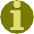 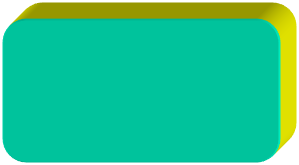 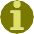 14Программы и технологииФизическая культураЗдоровьеРазвитие физических качеств;	Накопление и обогащение двигательного опытадетей (овладение основными движениями);Сохранение и укрепление физического и психического здоровьядетей;Воспитание культурно- гигиенических навыков;3.	Формирование потребности вдвигательной активности и физическомсовершенствовании3.	Формирование начальных представлений о здоровом образе жизни.11